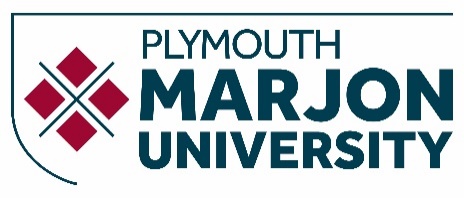 Module DescriptorDefinitive DocumentThis module aims to provide students with an understanding of the anatomy and physiological basis of all body systems and how pathology may impact on the anatomical and physiological systems.Content (Indicative) Structure and function of physiological systems Pathology of the physiological systemsAnatomy of the neurological, cardiorespiratory and muscular systemIntroduction to pathological processesImpact of pathologies on the anatomical and physiological systemsTeaching and Learning Experience Blended LearningIndependent LearningLecturesSeminarsTutorialsModule Learning Outcomes (MLOs) On successful completion of this module students will be able to:Identify the structure and function of physiological systemsDemonstrate a board understanding of the pathology of the physiological systemsIdentify the structure and function of neuromuscular systemsDemonstrate a board understanding of the pathology of the neuromuscular systemsAssessment *All assessment tasks must be passed in order to pass the module.Indicative reading (APA 7th edition referenced) Books Agur, A. M. R., & Grant, J. C. B. (2005). Grant's atlas of anatomy (11th ed.). Lippincott Williams & Wilkins. Archer, P. A., Nelson, L. A., Archer, P. A. A. a., & physiology for manual, t. Study and review guide for applied anatomy & physiology for manual therapists. Crossman, A. R., & Neary, D. (2019). Neuroanatomy : an illustrated colour text (6th ed.). Churchill Livingstone/Elsevier. Palastanga, N., & Soames, R. (2011). Anatomy and Human Movement: Structure and function with PAGEBURST Access, 6e (6th ed.). Churchill Livingstone. Shamley, D. (2005). Pathophysiology : an essential text for the allied health professions. Elsevier.Tortora, G. J., & Derrickson, B. (2017). Tortora's Principles of Anatomy and Physiology (15th Edition ed.). Wiley.  JournalsPhysiotherapyJournal of PhysiotherapyPhysical Therapy & Rehabilitation JournalModule CodePHYC03Version(completed by QASU)Module TitleAnatomy, Physiology and PathologyCreditsValid From(completed by QASU)StatusSubject Board(completed by QASU)HECoS Code100252 – PhysiotherapyAcademic Level (FHEQ)Study PeriodPrerequisites and co-requisitesNoneNot available to students taking/having takenN/AAssessment taskLoadWeightingLearning Outcomes assessedWritten Examinationup to 5000 words(or equivalent)100%1-4